（様式１）日本医療研究開発機構　創薬基盤推進研究事業　令和2年度2次公募研究開発提案書※ 研究開発分担者等は全ての分担者について記載してください。また、人数に応じて適宜記載欄を追加してください。注 記載例と説明文（青字＆斜体の全ての箇所）を削除して提出してください。各年度別経費内訳　　　　　　　　　　　　　　　　　　　　　　　　　　　　　　　（単位：千円） 研究組織（研究開発代表者及び研究開発分担者）※１　所属機関と主たる研究場所が異なる場合は、主たる研究場所についても記載してください。※２　研究経費については、直接経費を記載してください。１　研究目的【研究の目的】○○○○○○○○○○○○○○○○○○○○○○○○○○○○○○○○○○○○○○○○○○○○○○○○○○○○○○○○○○○○○○○○○○○○○○○○○○○○○○○○○○○○○○○○○○○○○○○○○○○。○○○○○○○○○○○○○○○○○○○○○○○○○○○○○○○○○○○○○○○○○○○○○○○○○○○○○○○○○○○○○○○○○○○○○○○○○○○○○○○○○○○○○○○○○○○○○○○○○○○。【基本構想】研究開発の背景（提案に至った着想も含めて記載）○○○○○○○○○○○○○○○○○○○○○○○○○○○○○○○○○○○○○○○○○○○○○○○○○○○○○○○○○○○○○○○○○○○○○○○○○○○○○○○○○○○○○○○○○○○○○○○○○○○。○○○○○○○○○○○○○○○○○○○○○○○○○○○○○○○○○○○○○○○○○○○○○○○○○○○○○○○○○○○○○○○○○○○○○○○○○○○○○○○○○○○○○○○○○○○○○○○○○○○。研究開発の目標・ねらい（成果達成可能性、期待される成果等も含む）○○○○○○○○○○○○○○○○○○○○○○○○○○○○○○○○○○○○○○○○○○○○○○○○○○○○○○○○○○○○○○○○○○○○○○○○○○○○○○○○○○○○○○○○○○○○○○○○○○○。○○○○○○○○○○○○○○○○○○○○○○○○○○○○○○○○○○○○○○○○○○○○○○○○○○○○○○○○○○○○○○○○○○○○○○○○○○○○○○○○○○○○○○○○○○○○○○○○○○○。○○○○○○○○○○○○○○○○○○○○○○○○○○○○○○○○○○○○○○○○○○○○○○○○○○○○○○○○○○○○○○○○○○○○○○○○○○○○○○○○○○○○○○○○○○○○○○○○○○○。特色・独創性（従来の概念では成し得ない課題点と対比し、記載すること）○○○○○○○○○○○○○○○○○○○○○○○○○○○○○○○○○○○○○○○○○○○○○○○○○○○○○○○○○○○○○○○○○○○○○○○○○○○○○○○○○○○○○○○○○○○○○○○○○○○。○○○○○○○○○○○○○○○○○○○○○○○○○○○○○○○○○○○○○○○○○○○○○○○○○○○○○○○○○○○○○○○○○○○○○○○○○○○○○○○○○○○○○○○○○○○○○○○○○○○。研究開発の将来展望○○○○○○○○○○○○○○○○○○○○○○○○○○○○○○○○○○○○○○○○○○○○○○○○○○○○○○○○○○○○○○○○○○○○○○○○○○○○○○○○○○○○○○○○○○○○○○○○○○○。○○○○○○○○○○○○○○○○○○○○○○○○○○○○○○○○○○○○○○○○○○○○○○○○○○○○○○○○○○○○○○○○○○○○○○○○○○○○○○○○○○○○○○○○○○○○○○○○○○○。２　研究計画・方法（１）要約（英文・和文）　＜最後に別添として添付＞（２）研究計画・方法(２－１) 研究開発の主なスケジュール※　必要に応じて行を削除・追加して構いません。目標達成に向けて取り組むべき研究開発項目を挙げ、実施期間を記載してください。※マイルストーン：達成しようとする研究開発の節目となる到達点・達成事項項目別のスケジュールや担当者が分かるように記載してください。(２－２) 研究開発項目別　研究開発概要【概要】○○○○○○○○○○○○○○○○○○○○○○○○○○○○○○○○○○○○○○○○○○○○○○○○○○○○○○○○○○○○○○○○○○○○○○○○○○○○○○○○○○○○○○○○○○○○○○○○○○○。○○○○○○○○○○○○○○○○○○○○○○○○○○○○○○○○○○○○○○○○○○○○○○○○○○○○○○○○○○○○○○○○○○○○○○○○○○○○○○○○○○○○○○○○○○○○○○○○○○○。○○○○○○○○○○○○○○○○○○○○○○○○○○○○○○○○○○○○○○○○○○○○○○○○○○○○○。○○○○○○○○○○○○○○○○○○○○○○○○○○○○○○○○○○○○○○○○○○○○○○○○○○○○○○○○○○○○○○○○○○○○○○○○○○○○○○○○○○○○○○○○○○○○○○○○○○○。○○○○○○○○○○○○○○○○○○○○○○○○○○○○○○○○○○○○○○○○○○○○○○○○○○○○○○○○○○○○○○○○○○○○○○○○○○○○○○○○○○○○○○○○○○○○○○○○○○○。○○○○○○○○○○○○○○○○○○○○○○○○○○○○○○○○○○○○○○○○○○○○○。【研究開発項目別の研究内容】（１）○○○○○・マイルストーン：△△△△△△担当者：〇〇　〇〇目的及び内容○○○○○○○○○○○○○○○○○○○○○○○○○○○○○○○○○○○○○○○○○○○○○○○○○○○○○。○○○○○○○○○○○○○○○○○○○○○○○○○○○○○○○○○○○○○○○○○○○○○○○○○○○○○○○○○○○○○○○○○○○○○○○○○○○○○○○○○○○○○○○○○○○○○○○○○○○○○○○○○○○○○○○○○○○○○○○○○○○○○○○○○○○○○○○○。○○○○○○○○○○○○○○○○○○○○○○○○○○○○○○○○○○○○○○○○○○○○○○○○○○○○○○○○○○○○○○○○○○○○○○○○○○○○○○○○○○○具体的な到達点・達成される時期○○○○○○○○○○○○○○○○○○○○○○○○○○○○○○○○○○○○○○○○○○○○○○○○○○○○○。○○○○○○○○○○○○○○○○○○○○○○○○○○○○○○○○○○○○○○○○○○○○○○○○○○○○○○○○○○○○○○○○○○○○○○○○○○○○○○○○○○○・マイルストーン：□□□□□□担当者：〇〇　〇〇目的及び内容○○○○○○○○○○○○○○○○○○○○○○○○○○○○○○○○○○○○○○○○○○○○○○○○○○○○○。○○○○○○○○○○○○○○○○○○○○○○○○○○○○○○○○○○○○○○○○○○○○○○○○○○○○○○○○○○○○○○○○○○○○○○○○○○○○○○○○○○○○○○○○○○○○○○○○○○○○○○○○○○○○○○○○○○○○○○○○○○○○○○○○○○○○○○○○。○○○○○○○○○○○○○○○○○○○○○○○○○○○○○○○○○○○○○○○○○○○○○○○○○○○○○○○○○○○○○○○○○○○○○○○○○○○○○○○○○○○具体的な到達点・達成される時期○○○○○○○○○○○○○○○○○○○○○○○○○○○○○○○○○○○○○○○○○○○○○○○○○○○○○。○○○○○○○○○○○○○○○○○○○○○○○○○○○○○○○○○○○○○○○○○○○○○○○○○○○○○○○○○○○○○○○○○○○○○○○○○○○○○○○○○○○（２）●●●●●●・マイルストーン：▲▲▲▲▲▲担当者：〇〇　〇〇目的及び内容○○○○○○○○○○○○○○○○○○○○○○○○○○○○○○○○○○○○○○○○○○○○○○○○○○○○○。○○○○○○○○○○○○○○○○○○○○○○○○○○○○○○○○○○○○○○○○○○○○○○○○○○○○○○○○○○○○○○○○○○○○○○○○○○○○○○○○○○○○○○○○○○○○○○○○○○○○○○○○○○○○○○○○○○○○○○○○○○○○○○○○○○○○○○○○。○○○○○○○○○○○○○○○○○○○○○○○○○○○○○○○○○○○○○○○○○○○○○○○○○○○○○○○○○○○○○○○○○○○○○○○○○○○○○○○○○○○具体的な到達点・達成される時期○○○○○○○○○○○○○○○○○○○○○○○○○○○○○○○○○○○○○○○○○○○○○○○○○○○○○。○○○○○○○○○○○○○○○○○○○○○○○○○○○○○○○○○○○○○○○○○○○○○○○○○○○○○○○○○○○○○○○○○○○○○○○○○○○○○○○○○○○・マイルストーン：■■■■■■担当者：●●　●●目的及び内容○○○○○○○○○○○○○○○○○○○○○○○○○○○○○○○○○○○○○○○○○○○○○○○○○○○○○。○○○○○○○○○○○○○○○○○○○○○○○○○○○○○○○○○○○○○○○○○○○○○○○○○○○○○○○○○○○○○○○○○○○○○○○○○○○○○○○○○○○○○○○○○○○○○○○○○○○○○○○○○○○○○○○○○○○○○○○○○○○○○○○○○○○○○○○○。○○○○○○○○○○○○○○○○○○○○○○○○○○○○○○○○○○○○○○○○○○○○○○○○○○○○○○○○○○○○○○○○○○○○○○○○○○○○○○○○○○○具体的な到達点・達成される時期○○○○○○○○○○○○○○○○○○○○○○○○○○○○○○○○○○○○○○○○○○○○○○○○○○○○○。○○○○○○○○○○○○○○○○○○○○○○○○○○○○○○○○○○○○○○○○○○○○○○○○○○○○○○○○○○○○○○○○○○○○○○○○○○○○○○○○○○○(２－３) 実施体制図・代表機関、分担機関の組織（所属機関と主たる研究場所が異なる場合については、主たる研究場所についても記載）、体制、連携、協力体制等について体制図を記載してください。各機関の役割がわかるように記載してください。また、研究開発課題の運営・推進及び進捗管理等の体制や方法について記載してください。【体制図記載例】角丸四角形：大学等、楕円：企業、長方形：AMED点線矢印：契約の流れ、二重矢印線：試料、情報等のやりとり、分担３　研究業績（記載例）・研究開発代表者　○○　○○＜論文・著書＞○M.Marusankaku, J.Aaaa, H.Bbbbb, A.Ccccc, Treatment of　Hepatic……, Nature, 2018, 1, 10-20 M.Marusankaku, T.Aaaa, A.Bbbbb, T.Ccccc, Risk factors for Fungal…, Nature, 2018, 2, 17-26＜特許権等知的財産権の取得及び申請状況＞＜政策提言＞○○○○○○ガイドライン（○○学会編　XXXX年）・研究開発分担者　●●　●●＜論文・著書＞○M.Kakukaku, T.Dddd, A.Eeee, T.Ffff, Study on Hepatitis…………, Nature, 2018, 12, 32-40 M.Kakukaku, T. Dddd, A. Eeee, T.Ffff, Study on Malaria………, Nature, 2019, 10, 45-54（Researchmapのテキスト出力をコピペしてみた例）Non-negligible collisions of alkali atoms with background gas in buffer-gas-free cells coated with paraffinApplied Physics B-Lasers and Optics 122(4) 81-1-81-6 2018年3月Laser frequency locking with 46 GHz offset using an electro-optic modulator for magneto-optical trapping of francium atomsApplied Optics 55(5) 1164-1169 2018年2月Atomic spin resonance in a rubidium beam obliquel ４　研究費の応募・受入等の状況・エフォート（１）応募中の研究費（２）現在受け入れている研究費（予定含む）　*（　）内には、研究開発期間全体の直接経費の総額を記載してください。（３）その他の活動　　　エフォート：　２０　％５　これまでに受けた研究費とその成果等本欄には、研究開発代表者及び研究開発分担者がこれまでに受けた研究費（所属研究機関より措置された研究費、府省・地方公共団体・研究助成法人・民間企業等からの研究費等。なお、現在受けている研究費も含む。）による研究成果等のうち、本研究の立案に生かされているものを選定し、AMED資金制度とそれ以外の研究費に分けて、次の点に留意し記述してください。それぞれの研究費毎に、資金制度名、期間（年度）、研究課題名、研究代表者又は研究分担者の別、研究経費（総額）を記入の上、研究成果及び中間・事後評価（当該研究費の配分機関が行うものに限る。）結果を簡潔に記述してください。AMED資金制度とそれ以外の研究費は区別して記述してください。（記載項目）資金制度名：期間（年度）：H 　年度～H 　年度研究開発課題名：研究開発代表者又は研究開発分担者の別：研究開発経費（直接経費）：　　千円研究成果及び中間・事後評価結果：（記載例）・研究開発代表者　○○　○○【AMED資金制度】（１）AMED　○○事業（A）、H29～R01、「○○に関する研究」、代表者、４０，０００千円××××の成果を得た。（２）AMED　○○事業（B）、H27～H29、「○○に関する研究」、代表者、４０，０００千円××××の成果を得た。【それ以外の研究費】（３）基盤研究（B）、H24～H26、「○○に関する研究」、代表者、４０，０００千円××××の成果を得た。・研究開発分担者　●●　●●【AMED資金制度】（１）AMED　○○事業（A）、H28～H30、「○○に関する研究」、代表者、４０，０００千円××××の成果を得た。【それ以外の研究費】（２）基盤研究（B）、H25～H27、「○○に関する研究」、代表者、４０，０００千円××××の成果を得た。６　特記事項（この項目は、AMEDとして概要を把握するために記載していただくもので、別途公募要領に特記事項として条件が付されない限りは、採否に影響はありません。なお、今後のAMED事業運営に資する研究動向の分析等に利用させていただくとともに、研究開発課題が特定されないかたちで（例：事業やプログラムごとの単位等で）分析結果を公開させていただく場合があります。）ヒトを対象とした介入研究や観察研究等における、患者・市民参画（PPI：patient and public involvement）の取組（予定を含む）を行っている場合には、その実施方法等について記載して下さい。本研究課題を実施するにあたり、患者等の研究への参加、データ取得等を予定している場合には、その予定される人数（概数で可）を記載してください。【事業毎に2.研究計画・方法で記載している項目以外で、研究成果の目安となる数値指標等があれば、記載できるように項目を設定してください。】例：本研究で得られたデータについて、データベースへの登録やデータシェアリングを予定している場合には、その概要を記載してください。（例）患者・市民参画の取組：本研究開発課題にて行う○○の臨床試験のプロトコルを作成するにあたっては、○○の患者団体との対話を通じて、○○に関する患者や家族側の意見を参考にする。 (例)○○についての臨床研究に○名が参加予定。○○の解析に用いるデータ・サンプルについて○名から提供される予定。 (例)本研究で得られた結果について、○○のデータベースに登録予定。（別添）要約（英文・和文）Summary of Proposal* Please limit this “Summary of Proposal” form to two (2) pages. 1. Project title  Study of ○○ 2. Principal investigator  Name 			○○　○○　　　Gender　			Male Female Other Rather not sayResearcher ID（8 digits） 	XXXXXXXXDate of birth（Age） 	19XX / XX / XX  (XX：As of April 1,2020)Affiliation 			ZZZZZZ UniversityDepartment 			Department of YYYYYYPosition title 		△△△E-mail address 		ZZZZZZ@YY.jp 3. Abstract (400 words maximum)  Outline your research proposal, mentioning the anticipated results, in 400 words or less.○○○○○○○○○○○○○○○○○○○○○○○○○○○○○○○○○○○○○○○○○○○○○○○○○○○○○○○○○○○○○○○○○○○○○○○○○○○○○○○○○○○○○○○○○○○○○○○○○○○.○○○○○○○○○○○○○○○○○○○○○○○○○○○○○○○○○○○○○○○○○○○○○○○○○○○○○○○○○○○○○○○○○○○○○○○○○○○○○○○○○○○○○○○○○○○○○○○○○○○.  4. Keywords (10 items maximum)  List as many as 10 terms that most likely represent the essence of the proposed research.1. 　　　　　　 2. 　　　　　　 3. 　　　　　　　4. 　　　　　　　 5. 　　　　　　 6. 　　　　　　 7. 　　　 　　　 8. 　　　　　　　 9. 　　　　　　 10. 　　　　 5. Publication list (10 items maximum) List as many as 10 peer-reviewed articles published in English in reverse chronological order (most recent first), and specify the most relevant one(s) with an asterisk(s) (*).1. *2. 3. 4. 5. 6. 7. 8. 9. 10.研究開発提案書要約※ 本「研究開発提案書要約」は２頁以内に収めてください。 １．研究開発課題名  〇〇に関する研究開発 ２．研究開発代表者  氏名 			○○　○○性別			男　女　その他　回答したくない研究者番号（8桁）　	XXXXXXXX生年月日（年齢）		19XX 年 XX 月 XX日 （XX歳：2020年4月1日時点）所属研究機関		国立大学法人○○○○大学所属部局 			△△△学部職名 			△△△連絡先（E-mail） 		ZZZZZZ@YY.jp ３．アブストラクト 1,000文字以内で簡潔に記載してください。（期待される成果も含む）。○○○○○○○○○○○○○○○○○○○○○○○○○○○○○○○○○○○○○○○○○○○○○○○○○○○○○○○○○○○○○○○○○○○○○○○○○○○○○○○○○○○○○○○○○○○○○○○○○○○。○○○○○○○○○○○○○○○○○○○○○○○○○○○○○○○○○○○○○○○○○○○○○○○○○○○○○○○○○○○○○○○○○○○○○○○○○○○○○○○○○○○○○○○○○○○○○○○○○○○。○○○○○○○○○○○○○○○○○○○○○○○○○○○○○○○○○○○○○○○○○○○○○○○○○○○○○○○○○○○○○○○○○○○○○○○○○○○○○○○○○○○○○○○○○○○○○○○○○○○。○○○○○○○○○○○○○○○○○○○○○○○○○○○○○○○○○○○○○○○○○○○○○○○○○○○○○○○○○○○○○○○○○○○○○○○○○○○○○○○○○○○○○○○○○○○○○○○○○○○。○○○○○○○○○○○○○○○○○○○○○○○○○○○○○○○○○○○○○○○○○○○○○○○○○○○○○○○○○○○○○○○○○○○○○○○○○○○○○○○○○○○○○○○○○○○○○○○○○○○。○○○○○○○○○○○○○○○○○○○○○○○○○○○○○○○○○○○○○○○○○○○○○○○○○○○○○○○○○○○○○○○○○○○○○○○○○○○○○○○○○○○○○○○○○○○○○○○○○○○。○○○○○○○○○○○○○○○○○○○○○○○○○○○○○○○○○○○○○○○○○○○○○○○○○○○○○○○○○○○○○○○○○○○○○○○○○○○○○○○○○○○○○○○○○○○○○○○○○○○。○○○○○○○○○○○○○○○○○○○○○○○○○○○○○○○○○○○○○○○○○○○○○○○○○○○○○○○○○○○○○○○○○○○○○○○○○○○○○○○○○○○○○○○○○○○○○○○○○○○。○○○○○○○○○○○○○○○○○○○○○○○○○○○○○○○○○○○○○○○○○○○○○○○○○○○○○○○○○○○○○○○○○○○○○○○○○○○○○○○○○○○○○○○○○○○○○○○○○○○。○○○○○○○○○○○○○○○○○○○○○○○○○○○○○○○○○○○○○○○○○○○○○○○○○○○○○○○○○○○○○○○○○○○○○○○○○○○○○○○○○○○○○○○○○○○○○○○○○○○。 ４．キーワード（疾患名以外、10単語以内）　 提案内容を示す、適切かつ重要と思われる単語を記載してください。(例：研究手法、使用技術、医薬品モダリティ、生命現象、対象部位（臓器、組織、細胞等）、対象集団（妊産婦、AYA世代など）、実験動物等、の具体名)1．△△計測　　2．○○合成阻害剤　　3．　．．．．．． ５．対象疾患（10個以内） 研究の主題に近いものから順番に、主要な疾患名を10個以内で記載してください。なお、未診断疾患が対象の場合は「未診断疾患」、具体的な対象疾患が無い又は未定の場合は「対象なし」と記載してください。1．△△感染症　　2．○○病　　3．□□症候群　．．．．．．研究開発課題名（英語表記）〇〇に関する研究開発Study of ○○〇〇に関する研究開発Study of ○○〇〇に関する研究開発Study of ○○〇〇に関する研究開発Study of ○○〇〇に関する研究開発Study of ○○〇〇に関する研究開発Study of ○○〇〇に関する研究開発Study of ○○公募名（事業名）１. 医療情報に基づく創薬ターゲット創出研究（若手育成枠）(創薬基盤推進研究事業) or２. 創薬技術向上のための評価系の確立（若手育成枠）(創薬基盤推進研究事業)１. 医療情報に基づく創薬ターゲット創出研究（若手育成枠）(創薬基盤推進研究事業) or２. 創薬技術向上のための評価系の確立（若手育成枠）(創薬基盤推進研究事業)１. 医療情報に基づく創薬ターゲット創出研究（若手育成枠）(創薬基盤推進研究事業) or２. 創薬技術向上のための評価系の確立（若手育成枠）(創薬基盤推進研究事業)１. 医療情報に基づく創薬ターゲット創出研究（若手育成枠）(創薬基盤推進研究事業) or２. 創薬技術向上のための評価系の確立（若手育成枠）(創薬基盤推進研究事業)１. 医療情報に基づく創薬ターゲット創出研究（若手育成枠）(創薬基盤推進研究事業) or２. 創薬技術向上のための評価系の確立（若手育成枠）(創薬基盤推進研究事業)１. 医療情報に基づく創薬ターゲット創出研究（若手育成枠）(創薬基盤推進研究事業) or２. 創薬技術向上のための評価系の確立（若手育成枠）(創薬基盤推進研究事業)１. 医療情報に基づく創薬ターゲット創出研究（若手育成枠）(創薬基盤推進研究事業) or２. 創薬技術向上のための評価系の確立（若手育成枠）(創薬基盤推進研究事業)研究開発期間契約締結日　　～　　令和　５年　３月　３１日（３年度間）契約締結日　　～　　令和　５年　３月　３１日（３年度間）契約締結日　　～　　令和　５年　３月　３１日（３年度間）契約締結日　　～　　令和　５年　３月　３１日（３年度間）契約締結日　　～　　令和　５年　３月　３１日（３年度間）契約締結日　　～　　令和　５年　３月　３１日（３年度間）契約締結日　　～　　令和　５年　３月　３１日（３年度間） e-Rad研究分野（主）キーワード○△□、○□△（※e-Radの研究分野（主）の「キーワード」を記載）○△□、○□△（※e-Radの研究分野（主）の「キーワード」を記載）○△□、○□△（※e-Radの研究分野（主）の「キーワード」を記載）○△□、○□△（※e-Radの研究分野（主）の「キーワード」を記載）○△□、○□△（※e-Radの研究分野（主）の「キーワード」を記載）○△□、○□△（※e-Radの研究分野（主）の「キーワード」を記載）○△□、○□△（※e-Radの研究分野（主）の「キーワード」を記載）研究開発代表者氏名（フリガナ）〇〇〇〇　〇〇〇〇〇〇〇　〇〇〇〇〇〇〇　〇〇〇〇〇〇〇　〇〇〇〇〇〇〇　〇〇〇〇〇〇〇　〇〇〇研究開発代表者氏名（漢字等）〇△　〇□　　　　　Yyyy Yyyyyy〇△　〇□　　　　　Yyyy Yyyyyy〇△　〇□　　　　　Yyyy Yyyyyy〇△　〇□　　　　　Yyyy Yyyyyy〇△　〇□　　　　　Yyyy Yyyyyy〇△　〇□　　　　　Yyyy Yyyyyy所属研究機関国立大学法人○○○○大学国立大学法人○○○○大学国立大学法人○○○○大学国立大学法人○○○○大学国立大学法人○○○○大学国立大学法人○○○○大学国立大学法人○○○○大学住所〒XXX-XXXX〒XXX-XXXX〒XXX-XXXX〒XXX-XXXX〒XXX-XXXX〒XXX-XXXX〒XXX-XXXX電話番号XX-XXXX-XXX-XXXX-XXX-XXXX-XＦＡＸＦＡＸＦＡＸXX-XXXX-XXXXE-mailYYY@YY.jpYYY@YY.jpYYY@YY.jpYYY@YY.jpYYY@YY.jpYYY@YY.jpYYY@YY.jp部局△△△学部△△△学科△△△学部△△△学科△△△学部△△△学科△△△学部△△△学科△△△学部△△△学科△△△学部△△△学科△△△学部△△△学科職名△△△△△△△△△△△△△△△△△△△△△経理事務担当者氏名□□　□□□□　□□経理担当部局名・連絡先等経理担当部局名・連絡先等○○○○大学管理部○○課電話番号：        　　FAX番号：E-mailアドレス：○○○○大学管理部○○課電話番号：        　　FAX番号：E-mailアドレス：○○○○大学管理部○○課電話番号：        　　FAX番号：E-mailアドレス：研究開発分担者氏名※（フリガナ）〇〇〇〇　〇〇〇　〇〇〇〇　〇〇〇　〇〇〇〇　〇〇〇　〇〇〇〇　〇〇〇　〇〇〇〇　〇〇〇　〇〇〇〇　〇〇〇　研究開発分担者氏名※（漢字等）□□　○○　　　　 Zzzz Zzzzz□□　○○　　　　 Zzzz Zzzzz□□　○○　　　　 Zzzz Zzzzz□□　○○　　　　 Zzzz Zzzzz□□　○○　　　　 Zzzz Zzzzz□□　○○　　　　 Zzzz Zzzzz所属研究機関国立大学法人△□大学国立大学法人△□大学国立大学法人△□大学国立大学法人△□大学国立大学法人△□大学国立大学法人△□大学国立大学法人△□大学住所〒XXX-XXXX〒XXX-XXXX〒XXX-XXXX〒XXX-XXXX〒XXX-XXXX〒XXX-XXXX〒XXX-XXXX電話番号XX-XXXX-XXXXXX-XXXX-XXXXXX-XXXX-XXXXＦＡＸＦＡＸXX-XXXX-XXXXXX-XXXX-XXXXE-mailYYY@YY.jpYYY@YY.jpYYY@YY.jpYYY@YY.jpYYY@YY.jpYYY@YY.jpYYY@YY.jp部局△△△学部△△△学科△△△学部△△△学科△△△学部△△△学科△△△学部△△△学科△△△学部△△△学科△△△学部△△△学科△△△学部△△△学科職名△△△△△△△△△△△△△△△△△△△△△経理事務担当者氏名○△　○△○△　○△経理担当部局名・連絡先等経理担当部局名・連絡先等△□大学管理部○○課電話番号：        　　FAX番号：E-mailアドレス：△□大学管理部○○課電話番号：        　　FAX番号：E-mailアドレス：△□大学管理部○○課電話番号：        　　FAX番号：E-mailアドレス：大項目大項目中項目R2年度R3年度R4年度計直接経費1.物品費設備備品費直接経費1.物品費消耗品費直接経費2.旅　費旅　費直接経費3.人件費　・謝金人件費直接経費3.人件費　・謝金謝金直接経費4.その他外注費直接経費4.その他その他直接経費小　計小　計10,00010,00010,00030,000間接経費（直接経費の30%目安）間接経費（直接経費の30%目安）間接経費（直接経費の30%目安）3,0003,0003,0009,000合　計合　計合　計13,00013,00013,00039,000氏名生年月日（年齢：令和2年4月1日時点）研究者番号所属研究機関※１部局※１職名※１現在の専門学位（最終学歴）学位取得年役割分担令和2年度研究経費※２（千円）エフォート（％）研究開発代表者〇〇　〇〇Syy/mm/dd（XX）12345678国立大学法人○○大学△△△X,XXXXX研究開発代表者〇〇　〇〇Syy/mm/dd（XX）12345678△△△学部△△△学科△△博士（○○大学）Hyy年X,XXXXX研究開発代表者〇〇　〇〇Syy/mm/dd（XX）12345678○○△△△X,XXXXX同上（主たる研究場所）国立大学法人△△大学X,XXXXX同上△△学部△△学科X,XXXXX同上△△X,XXXXX研究開発分担者●●　●●Syy/mm/dd（XX）98765432国立大学法人△□大学□○□X,XXXXX研究開発分担者●●　●●Syy/mm/dd（XX）98765432△△△学部△△△学科○○博士（□△大学）Hyy年X,XXXXX研究開発分担者●●　●●Syy/mm/dd（XX）98765432□□□□□□□X,XXXXX同上（主たる研究場所）●●法人△△研究所X,XXXXX同上●●研究部X,XXXXX同上●●X,XXXXX計　2名計　2名計　2名研究開発経費合計X,XXX研究開発の主なスケジュール（ロードマップ）研究開発の主なスケジュール（ロードマップ）研究開発の主なスケジュール（ロードマップ）研究開発の主なスケジュール（ロードマップ）研究開発の主なスケジュール（ロードマップ）研究開発の主なスケジュール（ロードマップ）研究開発の主なスケジュール（ロードマップ）研究開発の主なスケジュール（ロードマップ）研究開発の主なスケジュール（ロードマップ）研究開発の主なスケジュール（ロードマップ）研究開発の主なスケジュール（ロードマップ）研究開発の主なスケジュール（ロードマップ）研究開発の主なスケジュール（ロードマップ）研究開発の主なスケジュール（ロードマップ）研究開発項目※マイルストーン担当者氏名第1年度(R2年度)第1年度(R2年度)第1年度(R2年度)第1年度(R2年度)第2年度(R3年度)第2年度(R3年度)第2年度(R3年度)第2年度(R3年度)第3年度(R4年度)第3年度(R4年度)第3年度(R4年度)第3年度(R4年度)研究開発項目※マイルストーン担当者氏名1Q2Q3Q4Q1Q2Q3Q4Q1Q2Q3Q4Q（1) 〇〇〇〇〇〇〇〇〇・△△△△△△・□□□□□□〇〇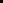 （2) ●●●●●●・▲▲▲▲▲▲・■■■■■■〇〇●●（3）〇〇〇〇〇〇・〇〇〇〇〇〇・〇〇〇〇〇〇〇〇（4）（5）資金制度・研究費名（研究期間・配分機関等名）研究開発課題名（研究開発代表者氏名）役割(代表・分担の別)令和2年度の研究経費（直接経費）[期間全体の額] (千円)エフォート(%)研究内容の相違点及び他の研究費に加えて本応募研究開発課題に応募する理由【本応募研究開発課題】（R2～R4）○○と△△の相関に関する実験的研究（○○○○）代表6,000[18,000]30（総額21,000千円）*科学研究費補助金・挑戦的萌芽研究（R2～R3・日本学術振興会）○○と△△の□□への依存性に関する調査研究（○○○○）代表3,000[9,000]20研究とは××の視点から調査する意味で異なり、本応募研究により統合的に理解が進むため。（総額　9,000千円）*令和2年度○○財団研究助成金（R2・○○財団）××と□□の研究（○○○○）分担1,000[1,000]10本研究とは××の視点から調査する意味で異なり、本応募研究により統合的に理解が進むため。資金制度・研究費名（研究期間・配分機関等名）研究開発課題名（研究開発代表者氏名）役割(代表・分担の別)令和2年度の研究経費（直接経費）[期間全体の額](千円)エフォート(%)研究内容の相違点及び他の研究費に加えて本応募研究開発課題に応募する理由令和元年度○○財団研究助成金（R1・○○財団××と□□の研究（○○○○）代表1,000[1,000]10本研究とは××の視点から調査する意味で異なり、本応募研究により統合的に理解が進むため。（総額　5,000千円）*○○事業（R1～R3・AMED）××と□□の研究（○○○○）分担1,000[5,000]10本研究とは××の視点から調査する意味で異なり、本応募研究により統合的に理解が進むため。